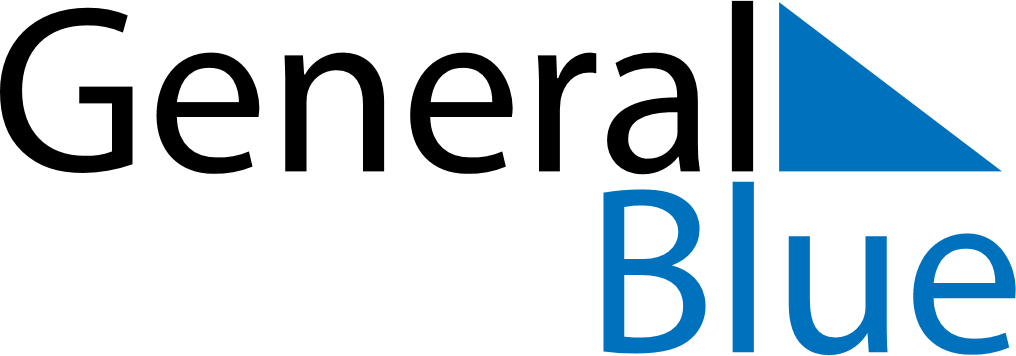 October 1906October 1906October 1906October 1906October 1906SundayMondayTuesdayWednesdayThursdayFridaySaturday12345678910111213141516171819202122232425262728293031